ОБЩИЙ СТАНДАРТВНЕШНЕГО ГОСУДАРСТВЕННОГО ФИНАНСОВОГО КОНТРОЛЯКОНТРОЛЬНО-СЧЁТНОЙ ПАЛАТЫКАЛУЖСКОЙ ОБЛАСТИСГА 102(взамен действующего до 01.01.2018 СФК 52)УТВЕРЖДЕНОприказом Контрольно-счётной палаты от 25.12.2017 № 66-А, в ред. от 24.08.2018 № 35-А, от 24.12.2021 № 58-АПОРЯДОКПРОВЕДЕНИЯ ЭКСПЕРТНО-АНАЛИТИЧЕСКОГО МЕРОПРИЯТИЯодобрено решением коллегии Контрольно-счётной палаты от 22.12.2017 № 40, п. 3, от 20.08.2018 № 25, п.2., от 24.12.2021 № 39 п.2Действует с 01.01.2018Ответственный разработчик:заместитель председателя Александрова Л.И.Калуга2017-2021I Общие положения1.1. Стандарт внешнего государственного финансового контроля СГА 102 «Порядок проведения экспертно-аналитического мероприятия» (далее – Стандарт) предназначен для методологического обеспечения осуществления Контрольно-счётной палатой Калужской области (далее – Палата) экспертно-аналитической деятельности в соответствии с положениями Федерального закона от 07.02.2011 № 6-ФЗ «Об общих принципах организации и деятельности контрольно-счетных органов субъектов Российской Федерации и муниципальных образований», Закона Калужской области от 28.10.2011 № 193-ОЗ «О Контрольно-счетной палате Калужской области» и регламента Контрольно-счётной палаты Калужской области (далее – Регламент).1.2. Стандарт разработан с учетом Общих требований к стандартам внешнего государственного и муниципального контроля для проведения контрольных и экспертно-аналитических мероприятий контрольно-счетными органами субъектов Российской Федерации и муниципальных образований, утверждённых коллегией Счётной Палаты (протокол от 17.10.2014 № 47К (993)), положений Регламента и опыта проведения экспертно-аналитических мероприятий Палатой.1.3. Целью Стандарта является установление общих требований, характеристик, правил и процедур проведения Палатой экспертно-аналитических мероприятий (далее – экспертно-аналитическое мероприятие).1.4. Задачами Стандарта являются:определение содержания, порядка организации и проведения экспертно-аналитического мероприятия;определение порядка оформления результатов экспертно-аналитического мероприятия.1.5. Настоящий Стандарт разработан для использования сотрудниками Палаты при организации и проведении экспертно-аналитических мероприятий.1.6. Палатой могут проводиться совместные и параллельные экспертно-аналитические мероприятия со Счётной палатой Российской Федерации, контрольно-счетными органами муниципальных образований.Порядок организации таких мероприятий и взаимодействия сторон в ходе их проведения устанавливаются соответствующими стандартами Палаты.II Содержание экспертно-аналитического мероприятия2.1. Экспертно-аналитическое мероприятие представляет собой организационную форму осуществления экспертно-аналитической деятельности Палаты, посредством которой обеспечивается реализация задач, функций и полномочий в сфере государственного финансового контроля.2.2. Экспертно-аналитическое мероприятие должно отвечать следующим требованиям:экспертно-аналитическое мероприятие проводится в соответствии с планом работы Палаты;экспертно-аналитическое мероприятие проводится на основании программы его проведения, утвержденной в установленном порядке;по результатам экспертно-аналитического мероприятия оформляется отчет, который в установленном порядке представляется на рассмотрение коллегии Палаты.2.3. Задачами экспертно-аналитического мероприятия являются:исследование актуальных проблем бюджетной системы Калужской области, формирования и исполнения областного бюджета и бюджета Территориального фонда обязательного медицинского страхования Калужской области;исследование причин и последствий нарушений и недостатков, выявленных по результатам ранее проведенных контрольных и экспертно-аналитических мероприятий.2.4. Предметом экспертно-аналитического мероприятия являются организация и функционирование бюджетной системы Калужской области, организация бюджетного процесса, порядок формирования, управления и распоряжения государственными средствами, средствами бюджета Территориального фонда обязательного медицинского страхования Калужской области, собственности Калужской области и иными ресурсами в рамках полномочий Палаты.Предмет экспертно-аналитического мероприятия определяется на этапе формирования проекта плана работы Палаты на очередной год (либо при корректировке плана в виде включения в него новых мероприятий) и отражается, как правило, в наименовании экспертно-аналитического мероприятия. Предмет экспертно-аналитического мероприятия в ходе его проведения изменению не подлежит.2.5. Объектами экспертно-аналитического мероприятия являются органы государственной власти (государственные органы), органы местного самоуправления, организации, учреждения и иные юридические лица, на которые в рамках предмета экспертно-аналитического мероприятия распространяются контрольные полномочия Палаты, установленные Законом Калужской области «О Контрольно-счётной палате Калужской области», Бюджетным кодексом Российской Федерации, иными нормативными правовыми актами Российской Федерации и Калужской области.Экспертно-аналитическое мероприятие в отношении объекта экспертно-аналитического мероприятия может быть осуществлено как по месту нахождения объекта экспертно-аналитического мероприятия, так и путем направления запроса в объект экспертно-аналитического мероприятия.2.6. Проведение экспертно-аналитического мероприятия осуществляется с применением таких методов осуществления деятельности Палаты, как анализ, обследование, мониторинг, либо их сочетания в зависимости от предмета и целей экспертно-аналитического мероприятия.III Организация экспертно-аналитического мероприятия3.1. Экспертно-аналитическое мероприятие включает следующие этапы, каждый из которых характеризуется выполнением определенных задач:подготовительный этап экспертно-аналитического мероприятия;основной этап экспертно-аналитического мероприятия;заключительный этап экспертно-аналитического мероприятия.3.2. Подготовительный этап экспертно-аналитического мероприятия осуществляется в целях предварительного изучения предмета и объектов мероприятия, подготовки программы и рабочего плана его проведения.Основной этап экспертно-аналитического мероприятия заключается в непосредственном исследовании его предмета, по результатам которого оформляется заключение.На заключительном этапе экспертно-аналитического мероприятия формируются выводы, подготавливаются предложения (рекомендации), оформляется и представляется на рассмотрение коллегии Палаты отчет о результатах экспертно-аналитического мероприятия.3.3. Продолжительность проведения каждого из указанных этапов зависит от предмета и целей экспертно-аналитического мероприятия, в том числе от особенностей исследуемых актуальных проблем.Датой начала экспертно-аналитического мероприятия является дата, установленная членом коллегии Палаты в письменном поручении о проведении подготовительного этапа экспертно-аналитического мероприятия.Датой окончания экспертно-аналитического мероприятия является дата принятия коллегией Палаты решения об утверждении отчета о результатах проведенного мероприятия.3.4. В случае если вопросы экспертно-аналитического мероприятия предполагают работу с информацией, документами и материалами, содержащими сведения, составляющие государственную или иную охраняемую законом тайну, организация и проведение экспертно-аналитического мероприятия, оформление его результатов осуществляются с учетом требований законодательства Российской Федерации по защите сведений, составляющих государственную и иную охраняемую законом тайну.3.5. В случаях, когда для достижения целей экспертно-аналитического мероприятия и получения ответов на поставленные вопросы необходимы специальные знания, навыки и опыт, которыми не владеют инспекторы и иные сотрудники аппарата Палаты, к участию в проведении экспертно-аналитического мероприятия могут привлекаться на договорной основе внешние эксперты.Участие внешних экспертов в экспертно-аналитическом мероприятии осуществляется посредством выполнения внешним экспертом конкретного вида и определенного объема работ, отдельных заданий, подготовки аналитических справок, экспертных заключений и оценок.Привлечение внешних экспертов	 к проведению экспертно-аналитического мероприятия осуществляется в порядке, установленном Регламентом Палаты.3.6. Непосредственная организация и проведение экспертно-аналитического мероприятия осуществляются инспекторами Палаты и иными сотрудниками аппарата Палаты, а также иными лицами, привлеченными в установленном порядке к его проведению.3.7. Руководитель экспертно-аналитического мероприятия осуществляет общее руководство проведением экспертно-аналитического мероприятия и координацию действий участников экспертно-аналитического мероприятия на всех этапах.Руководителем экспертно-аналитического мероприятия могут являться заместитель председателя, аудитор, заместитель руководителя аппарата, начальник инспекции.Руководитель экспертно-аналитического мероприятия определяется членом коллегии Палаты, ответственным за проведение экспертно-аналитического мероприятия.В случае проведения экспертно-аналитического мероприятия, охватывающего вопросы, входящие в компетенцию двух и более направлений деятельности Палаты, руководителя экспертно-аналитического мероприятия определяет член коллегии Палаты, отвечающий за организацию, проведение данного экспертно-аналитического мероприятия и обобщение его результатов.3.8. Для проведения экспертно-аналитического мероприятия формируется группа (группы) инспекторов и иных сотрудников аппарата Палаты (далее – группа инспекторов).3.9. В случае если в ходе экспертно-аналитического мероприятия планируется работа со сведениями, составляющими государственную тайну, то группа инспекторов должна формироваться из инспекторов и иных сотрудников аппарата Палаты, имеющих оформленный в установленном порядке допуск к государственной тайне по соответствующей форме.3.10. Инспекторы и иные сотрудники аппарата Палаты не вправе вмешиваться в оперативно-хозяйственную деятельность объектов экспертно-аналитического мероприятия.Инспекторы и иные сотрудники аппарата Палаты не вправе разглашать полученную информацию, обязаны сохранять государственную, служебную, коммерческую и иную охраняемую законом тайну, ставшую им известной при проведении экспертно-аналитического мероприятия.3.11. Служебные взаимоотношения инспекторов и иных сотрудников аппарата Палаты с должностными лицами объекта экспертно-аналитического мероприятия осуществляются с учетом прав и обязанностей инспекторов, установленных Федеральным законом от 07.02.2011 № 6-ФЗ «Об общих принципах организации и деятельности контрольно-счетных органов субъектов Российской Федерации и муниципальных образований», Законом Калужской области от 28.10.2011 № 193-ОЗ «О Контрольно-счетной палате Калужской области», должностными регламентами, и в пределах полномочий, предусмотренных внутренними нормативными документами Палаты.3.12. В ходе проведения экспертно-аналитического мероприятия формируется рабочая документация в целях:изучения предмета экспертно-аналитического мероприятия;подтверждения результатов экспертно-аналитического мероприятия;обеспечения качества и контроля качества экспертно-аналитического мероприятия;подтверждения выполнения инспекторами и иными сотрудниками аппарата Палаты программы и рабочего плана проведения экспертно-аналитического мероприятия.К рабочей документации относятся документы (их копии) и иные материалы, получаемые от должностных лиц объекта экспертно-аналитического мероприятия, других органов и организаций по запросам Палаты, документы (аналитические справки, расчеты и т. п.), подготовленные инспекторами и иными сотрудниками аппарата Палаты самостоятельно на основе собранных фактических данных и информации, документы и материалы, подготовленные внешними экспертами, а также информация в электронном виде, полученная из государственных информационных систем.В состав рабочей документации включаются документы и материалы, послужившие основанием для формирования выводов, содержащихся в отчете о результатах экспертно-аналитического мероприятия.3.13. В случае возникновения в ходе экспертно-аналитического мероприятия конфликтных ситуаций инспектор и (или) иной сотрудник аппарата Палаты должны в устной или письменной форме изложить руководителю экспертно-аналитического мероприятия суть данной ситуации.В случае если конфликтная ситуация не разрешается (или не может быть разрешена) с участием руководителя экспертно-аналитического мероприятия, инспектор и (или) иной сотрудник аппарата Палаты вправе обратиться по этому вопросу к руководителю аппарата, заместителю председателя, председателю Палаты.IV Подготовительный этап экспертно-аналитического мероприятия4.1. Подготовительный этап экспертно-аналитического мероприятия состоит в предварительном изучении предмета экспертно-аналитического мероприятия, определении целей и вопросов мероприятия, методов, применяемых для его проведения.В письменном поручении члена коллегии Палаты, ответственного за проведение экспертно-аналитического мероприятия, о проведении подготовительного этапа экспертно-аналитического мероприятия указывается основание для его проведения (пункт плана работы Палаты), определяются сроки проведения подготовительного этапа экспертно-аналитического мероприятия, указываются руководитель экспертно-аналитического мероприятия, инспекторы и иные сотрудники аппарата Палаты, принимающие участие в подготовительном этапе экспертно-аналитического мероприятия, а также срок представления на утверждение программы проведения экспертно-аналитического мероприятия.В случае проведения экспертно-аналитического мероприятия, охватывающего вопросы, входящие в компетенцию двух и более направлений деятельности Палаты, руководитель экспертно-аналитического мероприятия, а также срок представления на утверждение единой программы проведения экспертно-аналитического мероприятия определяются в поручении члена коллегии Палаты, отвечающего за организацию, проведение и обобщение результатов экспертно-аналитического мероприятия.Окончательный состав участников экспертно-аналитического мероприятия указывается в программе его проведения и распоряжении председателя Палаты о проведении экспертно-аналитического мероприятия.4.2. Результатом подготовительного этапа экспертно-аналитического мероприятия являются утверждение программы проведения экспертно-аналитического мероприятия, подготовка рабочего плана проведения экспертно-аналитического мероприятия, оформление распоряжения председателя Палаты о проведении экспертно-аналитического мероприятия, направление уведомлений руководителям объектов экспертно-аналитического мероприятия о проведении экспертно-аналитического мероприятия (в случае если программой предусмотрен выход на объект).Предварительное изучение предмета и объектов экспертно-аналитического мероприятия должно обеспечить инспекторов и иных сотрудников аппарата Палаты, участвующих в проведении экспертно-аналитического мероприятия, всей необходимой для его проведения информацией. Продолжительность подготовительного этапа экспертно-аналитического мероприятия не может составлять менее трех рабочих дней.4.3. Предварительное изучение предмета экспертно-аналитического мероприятия проводится на основе получаемых в ходе предварительного этапа экспертно-аналитического мероприятия информации и материалов, а также результатов анализа нарушений и недостатков, выявленных по результатам проведенных контрольных и экспертно-аналитических мероприятий в сфере предмета данного экспертно-аналитического мероприятия.Информация о предмете экспертно-аналитического мероприятия при необходимости может быть получена путем направления в установленном порядке в адрес руководителей объектов экспертно-аналитического мероприятия, других государственных органов, иных организаций запросов Палаты о предоставлении информации.Форма запроса Палаты о предоставлении информации приведена в приложении 1 к Стандарту.4.4. Член коллегии Палаты, ответственный за проведение экспертно-аналитического мероприятия, запрашивает у контрольно-счетного органа муниципального образования информацию о проводившихся ранее в отношении объекта экспертно-аналитического мероприятия контрольных и экспертно-аналитических мероприятиях (с приложением копий отчетов, а также иных документов, оформленных по их результатам, если такие мероприятия проводились).Форма запроса Палаты о предоставлении информации контрольно-счетным органом муниципального образования приведена в приложении 2 к Стандарту.4.5. По результатам предварительного изучения предмета экспертно-аналитического мероприятия определяются его цели и вопросы программы проведения экспертно-аналитического мероприятия, а также объем необходимых работ (процедур).Формулировки целей должны четко указывать, решению каких исследуемых проблем или их составных частей будет способствовать проведение данного экспертно-аналитического мероприятия.По каждой цели экспертно-аналитического мероприятия определяется перечень вопросов, которые необходимо изучить и проанализировать в ходе проведения мероприятия. Формулировки и содержание вопросов должны выражать действия («проанализировать...», «оценить...», «исследовать...» и т. д.), которые необходимо выполнить для достижения целей мероприятия. Вопросы должны быть существенными и важными для достижения целей мероприятия.4.6. По результатам предварительного изучения предмета и объектов экспертно-аналитического мероприятия подготавливается программа проведения экспертно-аналитического мероприятия, которая должна содержать:основание для проведения экспертно-аналитического мероприятия (пункт плана работы Палаты);предмет экспертно-аналитического мероприятия; перечень объектов экспертно-аналитического мероприятия; перечень иных органов и организаций, которым планируется направление запросов Палаты о предоставлении информации, необходимой для проведения экспертно-аналитического мероприятия;предварительный перечень информации (документов), используемой при проведении экспертно-аналитического мероприятия; цель (цели) и вопросы экспертно-аналитического мероприятия; период, исследуемый в ходе экспертно-аналитического мероприятия; сроки проведения мероприятия (в том числе сроки выезда на объекты); состав ответственных исполнителей экспертно-аналитического мероприятия (руководитель экспертно-аналитического мероприятия, руководители групп инспекторов, члены групп инспекторов);срок представления отчета о результатах экспертно-аналитического мероприятия на рассмотрение коллегии Палаты.Форма программы проведения экспертно-аналитического мероприятия приведена в приложении 3 к Стандарту.4.7. В случае проведения экспертно-аналитического мероприятия, охватывающего вопросы, входящие в компетенцию двух и более членов коллегии Палаты, подготавливается единая программа проведения экспертно-аналитического мероприятия, в которой в дополнение к содержанию программы, предусмотренному пунктом 4.6 Стандарта, также указываются:члены коллегии Палаты, ответственные за проведение экспертно-аналитического мероприятия;сроки представления членами коллегии Палаты материалов по результатам экспертно-аналитического мероприятия члену коллегии Палаты, отвечающему за организацию, проведение и обобщение результатов экспертно-аналитического мероприятия;сроки обобщения результатов экспертно-аналитического мероприятия членом коллегии Палаты, отвечающим за организацию, проведение и обобщение результатов экспертно-аналитического мероприятия.Подготовку проекта единой программы проведения экспертно-аналитического мероприятия организует член коллегии Палаты, отвечающий за организацию, проведение и обобщение результатов экспертно-аналитического мероприятия с учетом предложений других членов коллегии Палаты, ответственных за проведение данного экспертно-аналитического мероприятия.Форма единой программы проведения экспертно-аналитического мероприятия приведена в приложении 4 к Стандарту.4.8. После утверждения программы (единой программы) проведения экспертно-аналитического мероприятия руководителем экспертно-аналитического мероприятия подготавливается рабочий план проведения экспертно-аналитического мероприятия.Рабочий план проведения экспертно-аналитического мероприятия должен содержать перечень заданий для выполнения программы проведения мероприятия, распределенных между членами группы инспекторов, с указанием содержания работ (процедур) и сроков их исполнения.Рабочий план проведения экспертно-аналитического мероприятия не должен содержать сведений, составляющих государственную тайну.Рабочий план проведения экспертно-аналитического мероприятия подписывается руководителем мероприятия и доводится под расписку до сведения всех участников экспертно-аналитического мероприятия.В ходе экспертно-аналитического мероприятия руководитель экспертно-аналитического мероприятия определяет соответствие работы, выполняемой участниками экспертно-аналитического мероприятия, рабочему плану и программе проведения экспертно-аналитического мероприятия.Форма рабочего плана проведения экспертно-аналитического мероприятия приведена в приложении 5 к Стандарту.4.9. После утверждения программы (единой программы) проведения экспертно-аналитического мероприятия оформляется распоряжение председателя Палаты о проведении экспертно-аналитического мероприятия (далее – распоряжение о проведении экспертно-аналитического мероприятия) по форме, установленной приложением 6 к Стандарту, которое должно содержать основание проведения экспертно-аналитического мероприятия (пункт плана работы Палаты, утвержденная программа проведения экспертно-аналитического мероприятия), состав ответственных исполнителей (руководитель экспертно-аналитического мероприятия, руководители групп инспекторов, члены групп инспекторов, внешние эксперты и иные привлекаемые к участию в проведении экспертно-аналитического мероприятия лица), а также в случае если планируется выезд (выход) на объекты, их перечень и сроки проведения экспертно-аналитического мероприятия на этих объектах.Подготовку проекта распоряжения о проведении экспертно-аналитического мероприятия обеспечивает член коллегии Палаты, ответственный за его проведение.В случае внесения изменений в план работы Палаты или программу проведения экспертно-аналитического мероприятия при необходимости соответствующие изменения вносятся в распоряжение о проведении экспертно-аналитического мероприятия путем издания распоряжения председателя Палаты о внесении изменений в распоряжение о проведении экспертно-аналитического мероприятия.4.10. Член коллегии Палаты, ответственный за проведение мероприятия, до начала основного этапа экспертно-аналитического мероприятия уведомляет руководителей объектов экспертно-аналитического мероприятия о его проведении.В уведомлении указываются наименование мероприятия, основание для его проведения, сроки проведения мероприятия, состав группы исполнителей мероприятия и предлагается создать необходимые условия для проведения экспертно-аналитического мероприятия.К уведомлению прилагаются:копия утвержденной программы (единой программы) проведения экспертно-аналитического мероприятия (или выписка из программы);перечень документов, которые должностные лица объекта мероприятия должны подготовить для представления лицам, участвующим в проведении мероприятия;перечень вопросов, на которые должны ответить должностные лица объекта мероприятия;специально разработанные для данного мероприятия формы, необходимые для систематизации представляемой информации.Форма уведомления о проведении экспертно-аналитического мероприятия приведена в приложении 7 к Стандарту.4.11. Член коллегии Палаты, ответственный за проведение экспертно-аналитического мероприятия, в течение трех рабочих дней со дня оформления распоряжения о проведении экспертно-аналитического мероприятия, предусматривающего выезд (выход) на объекты мероприятия, информирует главных распорядителей бюджетных средств о проведении в подведомственных им организациях экспертно-аналитического мероприятия.Форма уведомительного письма руководителям главных распорядителей бюджетных средств о проведении экспертно-аналитического мероприятия приведена в приложении 8 к Стандарту.V Основной этап экспертно-аналитического мероприятия5.1. Основной этап экспертно-аналитического мероприятия заключается в сборе (по месту нахождения Палаты или по месту нахождения объектов экспертно-аналитического мероприятия) и анализе фактических данных и информации о предмете мероприятия, в непосредственном исследовании предмета экспертно-аналитического мероприятия в соответствии с целями и вопросами, содержащимися в программе (единой программе) его проведения. Результатом проведения данного этапа являются оформление заключения по результатам анализа или обследования и рабочая документация.5.2. Сбор фактических данных и информации осуществляется, как правило, посредством направления запросов Палаты о предоставлении информации в объекты экспертно-аналитического мероприятия, а также в иные органы и организации.В случае если предусмотрен выход (выезд) на объекты экспертно-аналитического мероприятия, получение фактических данных и информации осуществляется непосредственно по месту расположения объектов экспертно-аналитического мероприятия.5.3. В случаях не предоставления, неполного или несвоевременного предоставления документов и материалов, запрошенных при проведении экспертно-аналитического мероприятия, при отсутствии письменного мотивированного обоснования руководителя объекта мероприятия о невозможности предоставления документов и материалов в срок и в полном объеме составляется акт по факту создания препятствий инспекторам и иным сотрудникам Палаты для проведения экспертно-аналитического мероприятия (далее – акт) с указанием даты, времени, места, данных руководителя и (или) иного ответственного должностного лица объекта экспертно-аналитического мероприятия, допустивших противоправные действия, и иной необходимой информации.При сборе фактических данных и информации по месту расположения объекта экспертно-аналитического мероприятия указанный акт также составляется в случаях отказа должностных лиц объекта экспертно-аналитического мероприятия в допуске инспекторов и иных сотрудников аппарата Палаты, участвующих в проведении экспертно-аналитического мероприятия, на объект экспертно-аналитического мероприятия. В указанном случае инспектор непосредственно перед составлением акта доводит до сведения руководителя и (или) иного ответственного должностного лица объекта экспертно-аналитического мероприятия содержание статей 9, 15-18 Закона Калужской области от 28.10.2011 № 193-ОЗ «О Контрольно-счетной палате Калужской области», статей 19.4.1 и 19.7 Кодекса Российской Федерации об административных правонарушениях (далее – КоАП).О факте создания препятствий для проведения экспертно-аналитического мероприятия инспектор информирует руководителя экспертно-аналитического мероприятия и члена коллегии Палаты, ответственного за проведение мероприятия.Форма акта по фактам создания препятствий инспекторам и иным сотрудникам аппарата Палаты для проведения экспертно-аналитического мероприятия приведена в приложении 9 к Стандарту.Указанный акт оформляется в двух экземплярах, один из которых с сопроводительным письмом направляется (передается под расписку) руководителю и (или) иному ответственному должностному лицу объекта экспертно-аналитического мероприятия.Если в течение двух рабочих дней после направления (передачи) указанного акта препятствия, созданные для проведения экспертно-аналитического мероприятия, не устранены, член коллегии Палаты, ответственный за проведение данного мероприятия, информирует об этом председателя Палаты, а в его отсутствие заместителя председателя Палаты и вносит предложение о подготовке представления Палаты по фактам создания препятствий для проведения экспертно-аналитического мероприятия.5.4. Представление Палаты по фактам создания препятствий для проведения экспертно-аналитического мероприятия должно содержать:исходные данные об экспертно-аналитическом мероприятии (основание его проведения, наименование экспертно-аналитического мероприятия, наименование объекта экспертно-аналитического мероприятия);указание на конкретные факты создания препятствий инспекторам и иным сотрудникам аппарата Палаты для проведения экспертно-аналитического мероприятия;требование об устранении указанных препятствий для проведения экспертно-аналитического мероприятия и о принятии мер в отношении должностных лиц, препятствующих работе инспекторов и иных сотрудников аппарата Палаты;срок выполнения представления Палаты.Форма представления Палаты по фактам создания препятствий для проведения экспертно-аналитического мероприятия приведена в приложении 10 к Стандарту.Представление Палаты принимается коллегией Палаты и подписывается аудиторами Палаты либо председателем Палаты или заместителем председателя Палаты в случаях, установленных Регламентом Палаты.5.5. Инспектор Палаты в соответствии с частью 5 статьи 28.3 КоАП вправе составить протокол об административном правонарушении при создании инспектору и (или) иному сотруднику аппарата Палаты препятствий для проведения экспертно-аналитического мероприятия, выражающихся в:неповиновении законным требованиям инспектора или иного сотрудника аппарата Палаты, связанным с исполнением ими своих служебных обязанностей при проведении экспертно-аналитического мероприятия (статья 19.4.1 КоАП);непредставлении или несвоевременном представлении сведений (информации), необходимых для проведения экспертно-аналитического мероприятия, объектом мероприятия (иным органом или организацией, обязанным предоставлять такую информацию) в Палату, инспектору или иному сотруднику аппарата Палаты, участвующему в проведении экспертно-аналитического мероприятия, либо представление таких сведений (информации) в неполном объеме или в искаженном виде (статья 19.7 КоАП).Порядок возбуждения дела об административном правонарушении и его прекращения, направления протокола об административном правонарушении в суд для рассмотрения, а также организация работы при рассмотрении дела об административном правонарушении судом осуществляются в соответствии с Методическими рекомендациями «Организация деятельности уполномоченных должностных лиц Контрольно-счетной палаты Калужской области по обеспечению производства по делам об административных правонарушениях».5.6. По результатам выполнения работ (процедур), указанных в рабочем плане проведения экспертно-аналитического мероприятия, инспекторы и иные сотрудники аппарата Палаты, участвующие в проведении мероприятия, формируют аналитические материалы, подтверждающие выполнение заданий рабочего плана.5.7. По результатам исследования предмета экспертно-аналитического мероприятия руководитель экспертно-аналитического мероприятия организует подготовку заключения.Заключение подготавливается на основании рабочей документации, в том числе с учетом подготовленных аналитических материалов, и имеет следующую структуру:основание проведения экспертно-аналитического мероприятия;предмет экспертно-аналитического мероприятия;исследуемый период;результаты экспертно-аналитического мероприятия.абз.7 п.5.7 исключен приказом КСП от 24.08.2018 № 35-АФорма заключения по результатам анализа, обследования, проведенного в ходе экспертно-аналитического мероприятия, приведена в приложении 11 к Стандарту.5.8. В случаях если в ходе сбора фактических данных и информации, необходимых для проведения экспертно-аналитического мероприятия, изучения, обследования и анализа вопросов, включенных в программу и рабочий план проведения экспертно-аналитического мероприятия, будут установлены признаки нарушений в хозяйственной, финансовой, коммерческой и иной деятельности объектов экспертно-аналитического мероприятия, то такие сведения и факты отражаются исполнителями в заключении непосредственно после изложения материала по вопросам мероприятия.VI Заключительный этап экспертно-аналитического мероприятия6.1. Заключительный этап экспертно-аналитического мероприятия состоит в подготовке на основе фактических данных и информации в заключениях, оформленных в ходе экспертно-аналитического мероприятия, выводов и предложений (рекомендаций), которые отражаются в отчете о результатах экспертно-аналитического мероприятия и других документах, подготавливаемых по результатам экспертно-аналитического мероприятия.6.2. При подготовке выводов и предложений (рекомендаций) по результатам экспертно-аналитического мероприятия используются результаты работы внешних экспертов, привлеченных к участию в экспертно-аналитическом мероприятии.6.3. Отчет о результатах экспертно-аналитического мероприятия (далее – отчет) должен содержать:исходные данные о мероприятии (основание для проведения мероприятия, предмет, цель (цели), объекты мероприятия, исследуемый период, сроки проведения мероприятия);краткую характеристику сферы предмета экспертно-аналитического мероприятия;информацию о результатах мероприятия, в которой отражаются итоги исследования предмета мероприятия, конкретные ответы по каждой цели мероприятия, указываются выявленные проблемы, причины их возникновения и последствия;выводы по каждой цели мероприятия, в которых в обобщенной форме отражаются итоговые оценки исследованных актуальных проблем;предложения и рекомендации, основанные на выводах и направленные на решение исследованных актуальных проблем и вопросов.При необходимости отчет может содержать приложения.Форма отчета о результатах экспертно-аналитического мероприятия приведена в приложении 12 к Стандарту.6.4. При составлении отчета следует руководствоваться следующими требованиями:результаты экспертно-аналитического мероприятия должны излагаться в отчете последовательно, в соответствии с целями, поставленными в программе (единой программе) проведения мероприятия, и давать по каждой из них ответы с выделением наиболее важных проблем и вопросов;отчет должен включать только ту информацию, заключения и выводы, которые подтверждаются материалами рабочей документации мероприятия; выводы в отчете должны быть аргументированными; предложения (рекомендации) в отчете должны логически следовать из выводов, быть конкретными, сжатыми и простыми по форме и по содержанию, ориентированы на принятие конкретных мер по решению выявленных проблем, направлены на устранение причин и последствий недостатков в сфере предмета мероприятия, иметь четкий адресный характер;в отчете необходимо избегать ненужных повторений и лишних подробностей, которые отвлекают внимание от наиболее важных его положений;текст отчета должен быть написан лаконично, не содержать повторений, легко читаться и быть понятным, а при использовании каких-либо специальных терминов и сокращений они должны быть объяснены;объем текста отчета с учетом масштаба и характера проведенного экспертно-аналитического мероприятия должен составлять, как правило, не более 30 страниц;графический материал большого объема и (или) формата, таблицы большого формата, схемы, методы расчетов и т. п., дополняющие и (или) иллюстрирующие информацию о результатах мероприятия, должны приводиться в отдельных приложениях к отчету.6.5. Подготовку отчета организует член коллегии Палаты, ответственный за проведение экспертно-аналитического мероприятия.В случае проведения экспертно-аналитического мероприятия, охватывающего вопросы, входящие в компетенцию двух и более членов коллегии Палаты, член коллегии Палаты, которому поручена организация мероприятия и обобщение его результатов, обобщает материалы, представленные ему членами коллегии Палаты, ответственными за проведение экспертно-аналитического мероприятия, и организует подготовку отчета о его результатах.6.6. Отчет подписывается членом коллегии Палаты и в установленном порядке вносится на рассмотрение коллегии Палаты.В случае проведения экспертно-аналитического мероприятия, охватывающего вопросы, входящие в компетенцию двух и более членов коллегии Палаты, отчет подписывается всеми членами коллегии Палаты, ответственными за его проведение, и вносится на рассмотрение коллегии Палаты членом коллегии Палаты, которому поручена организация мероприятия и обобщение его результатов.6.7. В случае необходимости может подготавливаться отчет о промежуточных результатах экспертно-аналитического мероприятия.Подготовка и оформление отчета о промежуточных результатах экспертно-аналитического мероприятия осуществляются в соответствии с требованиями, предъявляемыми Стандартом к окончательному отчету о результатах экспертно-аналитического мероприятия.6.8. Члены коллегии Палаты, ответственные за проведение экспертно-аналитического мероприятия, и руководители экспертно-аналитического мероприятия несут ответственность за соответствие отчета требованиям Стандарта, включая соответствие информации и выводов, отраженных в отчете, вносимом на рассмотрение коллегии Палаты, информации, изложенной в заключениях, аналитических материалах (аналитических справках) и в рабочей документации.пункт  6.9. дополнен приказом КСП от 24.12.2021 №58-А6.9. Одновременно с отчетом в зависимости от результатов экспертно-аналитического мероприятия при необходимости подготавливаются информационные письма, проекты сопроводительных писем, информация об основных итогах экспертно-аналитического мероприятия, в том числе информация для опубликования на официальных страницах в соцсетях (Telegram, VK, Instagram, Facebook и др.).Объём информации для опубликования на официальных страницах в соцсетях не должен превышать 3 страниц адаптированного для широкой аудитории контента (в том числе диаграммы, графики, схемы, таблицы, фотографии и пр.).Приложение 1к СГА 102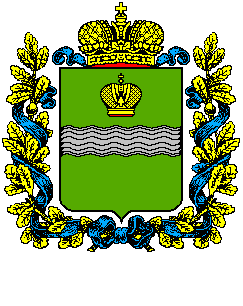 Уважаемый Имя Отчество!В соответствии с планом работы Контрольно-счётной палаты Калужской области на 20__год (пункт _____) проводится экспертно-аналитическое мероприятие «_______________________________________________________________________».(наименование экспертно-аналитического мероприятия)В соответствии со статьёй 17 Закона Калужской области от 28.10.2011 № 193-ОЗ «О Контрольно-счётной палате Калужской области» прошу в срок до __.__.__ представить следующие документы (материалы, данные или информацию):1.________________________________________________________________________2.________________________________________________________________________3.________________________________________________________________________(указываются наименования и статус документов: подлинники документов, заверенные копии документов на бумажном носителе, электронные документы и (или) формулируются вопросы, по которым необходимо представить соответствующую информацию)Член коллегии Палаты,руководитель экспертно-аналитическогомероприятия (руководитель группы инспекторов)(должность)                                                                       личная подпись         инициалы и фамилияПриложение 2к СГА 102Уважаемый Имя Отчество!В соответствии с планом работы Контрольно-счётной палаты Калужской области на 20__год (пункт _____) проводится экспертно-аналитическое мероприятие «_______________________________________________________________________».(наименование экспертно-аналитического мероприятия)В соответствии со статьёй 20 Закона Калужской области от 28.10.2011 № 193-ОЗ «О Контрольно-счётной палате Калужской области» прошу в срок до __.__.__ представить (должность, инициалы, фамилия руководителя экспертно-аналитического мероприятия или руководителя группы инспекторов Палаты) следующие документы (материалы, данные или информацию):1.________________________________________________________________________2.________________________________________________________________________ (указываются наименования конкретных документов или формулируются вопросы, по которым необходимо представить соответствующую информацию)Член коллегии Палаты,руководитель экспертно-аналитическогомероприятия (руководитель группы инспекторов)(должность)                                                                            личная подпись            инициалы и фамилияПриложение 3к СГА 102Программапроведения экспертно-аналитического мероприятия«________________________________________________________»(наименование мероприятия в соответствии с планом работы Палаты)1. Основание для проведения мероприятия: Закон Калужской области  «О Контрольно-счётной палате Калужской области», пункт __ плана работы Контрольно-счётной палаты Калужской области.2. Предмет мероприятия: _________________________________________3. Объекты мероприятия:3.1. __________________________________________________________;3.2. __________________________________________________________;4. Цели и вопросы мероприятия:4.1. Цель 1. ____________________________________________________;Вопросы: 4.1.1. _________________________________________________________;4.1.2. _________________________________________________________;4.2. Цель 2. ____________________________________________________;Вопросы:4.2.1. _________________________________________________________;4.2.2. _________________________________________________________;5. Исследуемый период: __________________________________________6. Сроки проведения мероприятия: с ______________ по _____________.7. Состав ответственных исполнителей:Руководитель мероприятия: _____________________________________________Руководитель группы инспекторов: _______________________________________Члены группы_________________________________________________________8. Срок представления отчета о результатах экспертно-аналитического мероприятия на рассмотрение коллегии Палаты: до «___» _________ 20__ года.«___» _________ 20__ года.Приложение 4к СГА 102ЕДИНАЯ Программапроведения экспертно-аналитического мероприятия«________________________________________________________»(наименование мероприятия в соответствии с планом работы Палаты)1. Основание для проведения мероприятия: Закон Калужской области  «О Контрольно-счётной палате Калужской области», пункт __ плана работы Контрольно-счётной палаты Калужской области.2. Предмет мероприятия: _________________________________________3. Объекты мероприятия:3.1. __________________________________________________________;3.2. __________________________________________________________;4. Цели и вопросы мероприятия:4.1. Цель 1. ____________________________________________________;Вопросы: 4.1.1. _________________________________________________________;4.1.2. _________________________________________________________;4.2. Цель 2. ____________________________________________________;Вопросы:4.2.1. _________________________________________________________;4.2.2. _________________________________________________________;5. Исследуемый период: __________________________________________6. Сроки проведения мероприятия: с ______________ по _____________.7. Состав ответственных исполнителей:Руководитель мероприятия: _____________________________________________Руководитель группы инспекторов: _______________________________________Члены группы_________________________________________________________8. Срок представления членами коллегии Палаты, ответственными за проведение мероприятия, материалов по результатам мероприятия члену коллегии Палаты, которому поручена организация мероприятия и обобщение его результатов, – «__»_________ 20__года.9. Срок представления отчета о результатах экспертно-аналитического мероприятия на рассмотрение коллегии Палаты: до «___» _________ 20__ года.Приложение 5к СГА 102Рабочий планпроведения экспертно-аналитического мероприятия________________________________________________________________________(наименование мероприятия в соответствии с планом работы Палаты)С рабочим планом ознакомлены:Приложение 6к СГА 102    КОНТРОЛЬНО-СЧЁТНАЯ ПАЛАТАКАЛУЖСКОЙ  ОБЛАСТИРАСПОРЯЖЕНИЕ «…..»  …………….. 20__г.                                           					№ ……..  - ПО проведении экспертно-аналитического мероприятияВ соответствии с Законом Калужской области «О Контрольно-счётной палате Калужской области», на основании пункта ______ плана работы Контрольно-счётной палаты и утвержденной программы экспертно-аналитического мероприятия (программа прилагается)ОБЯЗЫВАЮ:1. Провести ……………………………..……………………………………………..……………….../Наименование мероприятия, наименование  объекта(ов) мероприятия/2. Проведение экспертно-аналитического мероприятия поручить сотрудникам:…………………………………………………………………………………………………………..../Наименование инспекции/……………………………………………  -  ……………………………………………………..……			    /Ф.И.О./                                                                       		              /Должность/…………..………………………………  -  …………………………………………………………			    /Ф.И.О./                                                                       		              /Должность/…………..………………………………  -  …………………………………………………………			    /Ф.И.О./                                                                       		              /Должность/3. Назначить руководителем экспертно-аналитического мероприятия…..………………………..                                                                                                                                                                                                                 /Ф.И.О., должность/4. Срок экспертно-аналитического мероприятия – с __.__.__ по __.__.__.5. Контроль за исполнением настоящего распоряжения оставляю за собойПриложение 7к СГА 102Уважаемый Имя Отчество!Контрольно-счётная палата Калужской области уведомляет Вас, что в соответствии с пунктом ______плана работы Контрольно-счётной палаты Калужской области на 20__ год инспекторы и иные сотрудники аппарата Контрольно-счётной палаты Калужской области (должность, инициалы и фамилии инспекторов и иных сотрудников аппарата) будут проводить экспертно-аналитическое мероприятие «наименование экспертно-аналитического мероприятия».Срок проведения экспертно-аналитического мероприятия: с __.__.__ по __.__.__.В соответствии со статьями 15-17Закона Калужской области от 28.10.2011 № 193-ОЗ «О Контрольно-счётной палате Калужской области» прошу обеспечить необходимые условия для работы инспекторов и иных сотрудников аппарата Контрольно-счётной палаты Калужской области и подготовить необходимые документы и материалы по прилагаемым формам и перечню вопросов. Приложение: 1. Программа проведения	экспертно-аналитического мероприятия (копия или выписка) на __л. в 1 экз.2. Перечень документов и вопросов на __л. в 1 экз. (при необходимости).3. Формы на __л. в 1 экз. (при необходимости).Член Коллегии                                   личная подпись                       инициалы и фамилияПриложение 8к СГА 102Уважаемый Имя Отчество!Контрольно-счётная палата Калужской области информирует Вас, что в соответствии с пунктом ______плана работы Контрольно-счётной палаты Калужской области на 20__ год будет проводиться экспертно-аналитическое мероприятие «наименование экспертно-аналитического мероприятия», в ходе которого предусматривается сбор информации, документов и иных материалов по месту нахождения следующих объектов мероприятия: (наименование объектов экспертно-аналитического мероприятия).Срок проведения экспертно-аналитического мероприятия: с __.__.__ по __.__.__.Член Коллегии                            личная подпись                         инициалы и фамилияПриложение 9к СГА 102КОНТРОЛЬНО-СЧЁТНАЯ ПАЛАТА КАЛУЖСКОЙ ОБЛАСТИ_______________________________________________________________________«___»______________20__ года                                                                         №______АКТпо фактам создания препятствий инспекторам и иным сотрудникамаппарата Контрольно-счётной палаты Калужской области для проведенияэкспертно-аналитического мероприятия______________________                                                «___»_____________20__ года         (населенный пункт)В соответствии с пунктом ______ плана работы Контрольно-счётной палаты Калужской области на 20__ год проводится экспертно-аналитическое мероприятие «наименование экспертно-аналитического мероприятия».Должностными лицами (наименование объекта экспертно-аналитического мероприятия, должности, инициалы и фамилии лиц) созданы препятствия инспекторам и иным сотрудникам аппарата Контрольно-счётной палаты Калужской области (должность, инициалы, фамилии инспекторов и иных сотрудников Контрольно-счётной палаты Калужской области, даты и номера удостоверений) для проведения указанного экспертно-аналитического мероприятия, выразившиеся в (указываются конкретные факты создания препятствий для проведения мероприятия - отказ инспекторам и иным сотрудникам аппарата Контрольно-счётной палаты Калужской области в допуске на объект, непредставление информации и другие).Это является нарушением статьи (15, 16, 17 в зависимости от характера препятствий) Закона Калужской области от 28.10.2011 № 193-ОЗ «О Контрольно-счётной палате Калужской области» и влечет за собой ответственность должностных лиц в соответствии с законодательством Российской Федерации.Настоящий акт составлен в двух экземплярах, один из которых вручен (или направлен) для ознакомления (должностное лицо проверяемого объекта, фамилия и инициалы).Руководитель мероприятия(руководитель группы, инспектор)Контрольно-счётной палаты Калужской области(должность)                                            личная подпись                         инициалы и фамилияОдин экземпляр акта получил:(должность)                                     личная подпись                     инициалы и фамилияПриложение 10к СГА 102ПРЕДСТАВЛЕНИЕКОНТРОЛЬНО-СЧЁТНАЯ ПАЛАТА КАЛУЖСКОЙ ОБЛАСТИ248600, г. Калуга, пл. Старый Торг, 2                                                  тел. 77-82-51,  тел/факс 57-40-61«___»______________20__ года                                                                               №______Руководителюгосударственного органаорганизацииИНИЦИАЛЫ И ФАМИЛИЯВ соответствии с пунктом ______ плана работы Контрольно-счётной палаты Калужской области на 20__ год проводится экспертно-аналитическое мероприятие «наименование экспертно-аналитического мероприятия».В ходе проведения указанного экспертно-аналитического мероприятия должностными лицами (наименование объекта экспертно-аналитического мероприятия, должности, инициалы и фамилии лиц) были созданы препятствия для проведения экспертно-аналитического мероприятия при осуществлении инспекторами и иными сотрудниками аппарата Контрольно-счётной палаты Калужской области возложенных на них должностных полномочий, выразившиеся в (указываются конкретные факты создания препятствий для проведения мероприятия - отказ инспекторам и иным сотрудникам аппарата Контрольно-счётной палаты Калужской области, участвующим в экспертно-аналитическом мероприятии, в допуске на объект, необеспечение нормальных условий для их работы, непредоставление необходимого помещения, средств транспорта и связи, необеспечение технического обслуживания, непредставление в установленном порядке информации, документов и материалов, необходимых для проведения экспертно-аналитического мероприятия, а также иные факты либо действия, направленные на воспрепятствование исполнению ими своих служебных обязанностей).Указанные действия являются нарушением статьи (15, 16, 17 в зависимости от характера препятствий) Закона Калужской области от 28.10.2011 № 193-ОЗ «О Контрольно-счётной палате Калужской области» и влекут за собой ответственность должностных лиц в соответствии с законодательством Российской Федерации.С учетом изложенного и на основании статьи 18 Закона Калужской области от 28.10.2011 № 193-ОЗ «О Контрольно-счётной палате Калужской области» требуется (наименование объекта экспертно-аналитического мероприятия) незамедлительно устранить указанные препятствия для проведения экспертно-аналитического мероприятия, а также принять меры в отношении должностных лиц, не исполняющих законные требования Контрольно-счётной палаты Калужской области.Настоящее представление направляется в соответствии с решением коллегии Контрольно-счётной палаты Калужской области (протокол от ____________ № _____).Настоящее представление должно быть выполнено в срок до __.__.__.(Указывается должность руководителя объекта экспертно-аналитического мероприятия) или лицу, исполняющему его обязанности, необходимо уведомить Контрольно-счётную палату Калужской области о принятых мерах по результатам выполнения настоящего представления в письменной форме с приложением копий подтверждающих документов.Член коллегии                                     личная подпись                        инициалы и фамилияПриложение 11к СГА 102Приложение 11 дополнено приказом КСП от 24.08.2018 № 35-АКОНТРОЛЬНО-СЧЁТНАЯ ПАЛАТА КАЛУЖСКОЙ ОБЛАСТИ_______________________________________________________________________«___»______________20__ года                                                                               №______ЗАКЛЮЧЕНИЕпо результатам анализа (обследования), проведенного в ходеэкспертно-аналитического мероприятия«__________________________________________________»(наименование экспертно-аналитического мероприятия)«___»_____________20__ года1. Основание для проведения экспертно-аналитического мероприятия:(пункт плана работы Контрольно-счётной палаты Калужской области на 20__ год).2. Предмет экспертно-аналитического мероприятия:	(указывается из программы или рабочего плана проведения экспертно-аналитического мероприятия).3. Исследуемый период(указывается из программы проведения экспертно-аналитического мероприятия).4. В ходе экспертно-аналитического мероприятия установлено:(излагаются результаты анализа (обследования)).Приложение: при необходимости прилагаются таблицы, расчеты и иной справочно-цифровой материал, пронумерованный и подписанный составителями.Руководительэкспертно-аналитическогомероприятия,(должность)                                     личная подпись                      инициалы и фамилия…………………………………………    ……………………………………………………..……			/Должность/    		/Подпись/                                                                        /Ф.И.О./                                                …………..………………………………    …………………………………………………………			/Должность/    		/Подпись/                                                                        /Ф.И.О./                                                   …………..………………………………    …………………………………………………………			/Должность/    		/Подпись/                                                                        /Ф.И.О./   «___»_____________20___ г.Приложение 12к СГА102 ОТЧЕТо результатах экспертно-аналитического мероприятия_______________________________________________________(наименование мероприятия в соответствии с планом работы Палаты)Основание для проведения экспертно-аналитического мероприятия:_____________________________________________________________________Предмет мероприятия:_____________________________________________________________________Цель (цели) мероприятия:_____________________________________________________________________Объект (объекты) мероприятия:_____________________________________________________________________Исследуемый период:___________________________________________________Сроки проведения мероприятия: с __.__.__ по __.__.__.Результаты мероприятия:1.__________________________________________________________________2.__________________________________________________________________Выводы:1.__________________________________________________________________2.__________________________________________________________________Предложения:1.__________________________________________________________________2.__________________________________________________________________Приложение: 	1.__________________________________________________                        2.__________________________________________________«___» _________ 20__ года.СодержаниеIОбщие положения…………………………………………………………..3IIСодержание экспертно-аналитического мероприятия..……………..…...3IIIОрганизация экспертно-аналитического мероприятия.……………….....4IVПодготовительный этап экспертно-аналитического мероприятия….…..7VОсновной этап экспертно-аналитического мероприятия…..…..………...11VIЗаключительный этап экспертно-аналитического мероприятия………..13Приложение 1. Форма запроса Палаты о предоставлении информации...16Приложение 2. Форма запроса Палаты о предоставлении информации контрольно-счетным органом муниципального образования…………....17Приложение 3. Форма программы проведения экспертно-аналитического мероприятия………………………………......18Приложение 4. Форма единой программы проведения экспертно-аналитического мероприятия ……............................................19Приложение 5. Форма рабочего плана проведения экспертно-аналитического мероприятия..……............................................20Приложение 6. Форма распоряжения о проведении экспертно-аналитического мероприятия..……............................................21Приложение 7. Форма уведомления о проведении экспертно-аналитического мероприятия..……............................................22Приложение 8. Форма уведомительного письма руководителям главных распорядителей бюджетных средств о проведении экспертно-аналитического мероприятия..……............................................23Приложение 9. Форма акта по фактам создания препятствий инспекторам и иным сотрудникам аппарата Палаты для проведения экспертно-аналитического мероприятия…………......................................24Приложение 10. Форма представления Палаты по фактам создания препятствий для проведения экспертно-аналитического мероприятия....25Приложение 11. Форма заключения по результатам анализа, обследования, проведенного в ходе экспертно-аналитического мероприятия……………………………………………………………….27Приложение 12. Форма отчета о результатах экспертно-аналитического мероприятия……………………………………............................................28УТВЕРЖДАЮПредседатель Контрольно-счётной палаты Калужской области____________ Л.В. Бредихин«___» ____________ 20__ г.Руководитель мероприятия – (должность)УТВЕРЖДАЮПредседатель Контрольно-счётной палаты Калужской области____________ Л.В. Бредихин«___» ____________ 20__ г.Член коллегии Палатыинициалы и фамилия«___» _________ 20__ годаЧлен коллегии Палатыинициалы и фамилия«___» _________ 20__ годаЦель мероприятия(из программы)Вопросы мероприятия(из программы)Содержание работы(перечень аналитических процедур)Ответственные исполнителиСрокиСрокиЦель мероприятия(из программы)Вопросы мероприятия(из программы)Содержание работы(перечень аналитических процедур)Ответственные исполнителиначала работыокончанияработы(срок подготовки аналитических материалов)1.а)б)2.а)б)Руководитель мероприятия(должность)                                         личная подпись                         инициалы и фамилияИсполнители мероприятия (должности)Председатель		И.О. ФамилияУТВЕРЖДЕНрешением коллегии Контрольно-счётной палаты Калужской областиот ______________ 20__ г. № ___ , п.__Член коллегии Палаты(должность)личная подписьинициалы и фамилия